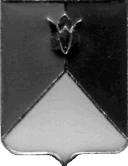 РОССИЙСКАЯ ФЕДЕРАЦИЯ  АДМИНИСТРАЦИЯ КУНАШАКСКОГО МУНИЦИПАЛЬНОГО РАЙОНАЧЕЛЯБИНСКОЙ  ОБЛАСТИПОСТАНОВЛЕНИЕ«09»11  2017 г. № 2288В соответствии Федеральным законом от 06.10.2003 г. № 131-ФЗ «Об общих принципах организации местного самоуправления в Российской Федерации», Уставом Кунашакского муниципального района, решением Собрания депутатов Кунашакского муниципального района от 22.02.2012 года № 10 «Об утверждении Положения «О порядке принятия решений об установлении тарифов на услуги муниципальных унитарных предприятий и муниципальных автономных, бюджетных и казенных учреждений Кунашакского муниципального района»ПОСТАНОВЛЯЮ:1.Утвердить с 19.11.2017 г тариф на оказание платных услуг сауны в селе Кунашак муниципальному учреждению дополнительного образования «Детско-юношеская спортивная школа» Кунашакского муниципального района в следующем размере: 1 500 руб. за 1,5 часа посещения (не более 6 человек).2. Признать утратившим силу Постановление 01.02.2017 г. № 185 «Об утверждении тарифа на оказание платных услуг сауны Муниципальному учреждению дополнительного образования «Детско-юношеская спортивная школа» Кунашакского муниципального района»3.Организацию исполнения настоящего постановления возложить на директорамуниципального учреждения дополнительного образования «Детско-юношеская спортивная школа» Кунашакского муниципального района Кашапова Ф.С.4.Начальнику отдела аналитики и информационных технологий Ватутину В.Р. опубликовать разместить на официальном сайте Кунашакского муниципального района.5.Настоящее постановление вступает в силу со дня его официального опубликования.Глава района                                                                                                     С Н АминовОб   утверждении   тарифа   на   оказаниеплатных услуг сауны  Муниципальному учреждению дополнительного образования «Детско-юношеская спортивная школа» Кунашакского муниципального района